Уважаемые родители и наши замечательные малыши!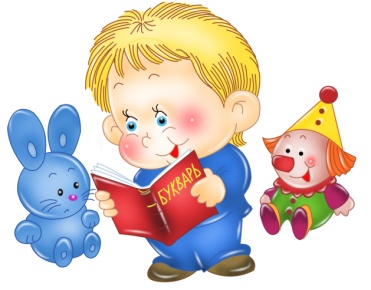 Предлагаем Вам с пользой провести время дома: порисовать, поучить стихотворения, почитать сказки и просто поиграть вместе с нами!Чтение стихотворения И. Сельвинского «Как кого зовут?»Вам понадобятся игрушки: котенок, утенок и цыпленок (можно использовать картинки).Предлагаем Вам прочитать стихотворение. Прочитать лучше не один раз. На третий-четвертый раз дети участвуют в чтении, повторяют слова и фразы за взрослым.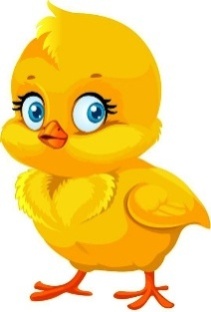 Как зовут цыпленка?— Цып-цып-цып!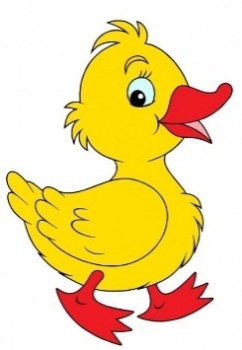 Как зовут утенка?— Тась -тась -тась!
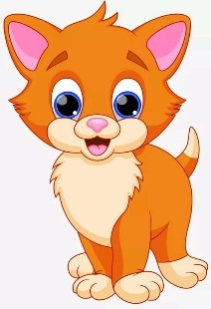 Как зовут котенка?— Кис-кис-кис!
Ну, а как ребенка?.. . (Маша, Семен, Родион, Катюша)А как дочку зовут?...А как сыночка?...Взрослый достает игрушки: цыпленка, утенка, котенка. Объясняет, что стоит кого-нибудь из них правильно позвать и они придут к ребенку. Предлагает кому-то из детей позвать котенка. Если малыш зовет котенка «кис-кис-кис», тот подбегает к ребенку. Упражнение лучше повторить 6-7 раз.Затем предложите ребенку поиграть игру «Угадай друзей на ощупь».Вам понадобится: набор из дощечек разной шероховатостью поверхностей или игрушки с разной фактурой (или предметы с разной фактурой).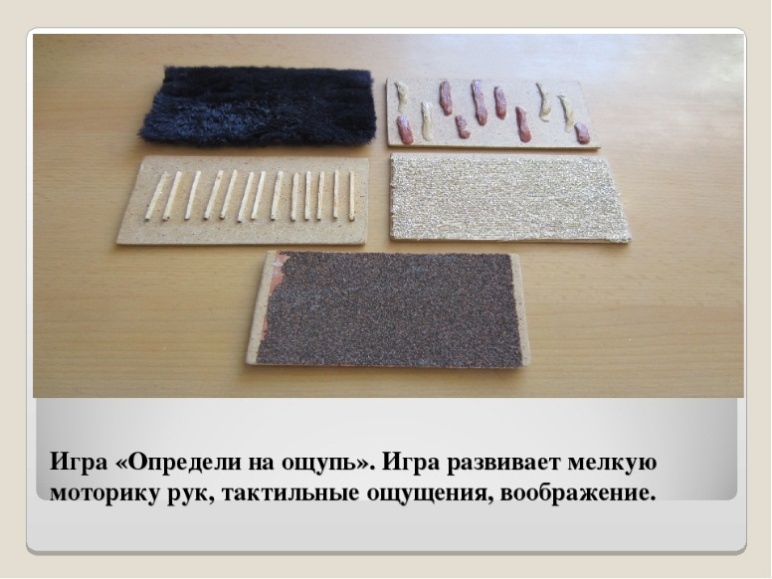 Даем сигнал ребенку закрыть глаза, вкладываем в его руку дощечку с установкой ее потрогать. Спрашиваем у ребенка, что ему напоминает, когда он трогает дощечку с наклеенным мехом (можно кусочек меха)? Говорит, что это мягкая, пушистая, теплая шубка, кого она напоминает?Дети: «Пушистого котенка, цыпленка, утенка».Предложите потрогать дощечку с наклеенными скорлупками от орехов (можно орешек). Предлагаем потрогать и сказать, на что она похожа?Если дети затрудняются, помогите им.Спросите: на зубки острые похожа?А у кого бывают острые зубки?Дети: «У волка, у зайчика».Далее предложите, потрогать дощечку с наклеенными чешуйками от шишек (можно дать шишку).Спросите: кого напоминает нам эта дощечка? Расскажите, какая она?Дети: «Колючая, как ежик».Вот какие бывают друзья на ощупь: пушистые, колючие.Творческих вам успехов, хорошего настроения и радости от общения с вашим малышом!